Supplemental Digital Content 4. Figures of paraconduit hernia containing colon.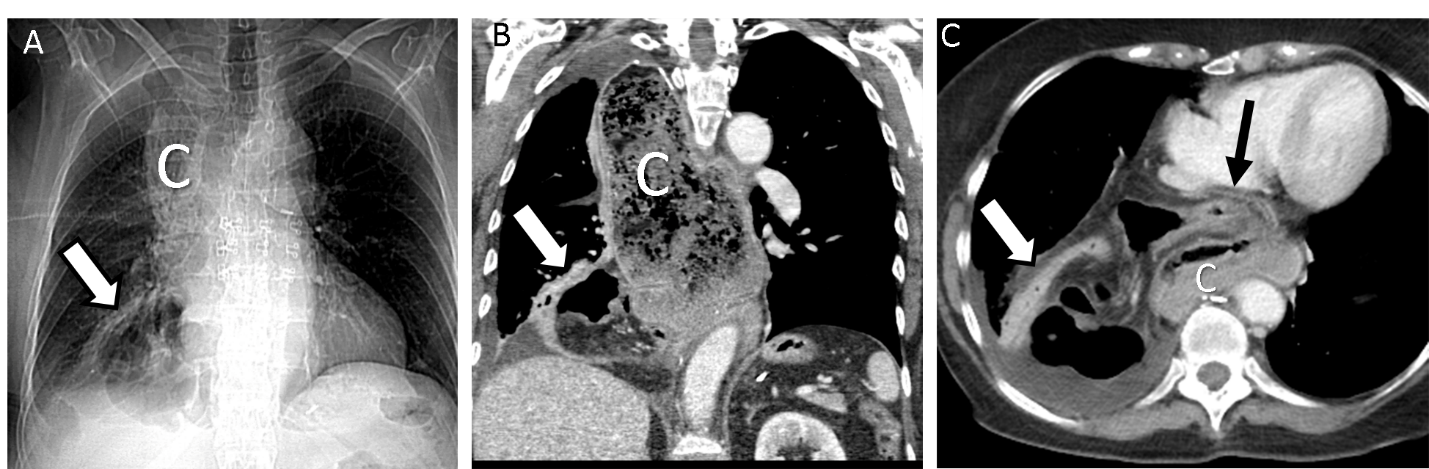 Para-conduit hernia containing colon. A 68-year-old woman, who is 9 months status-post MIE for pT2N0 adenocarcinoma, presents with chest pain and dysphagia. A, B) CT scout and coronal images show the conduit (C) is dilated with food debris, and colon (open arrow) has herniated across midline from left to right. C) Colon (open arrow) crosses midline (black arrow) between the conduit (C) and heart, obstructing both conduit and colon. The redundant conduit and colon were reduced via combined VATS, laparotomy and diaphragmatic incision. The conduit was then straight and narrow, without redundancy; hence, conduit revision was not needed.